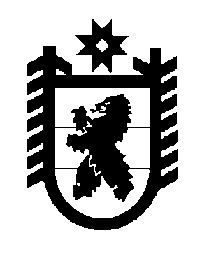 Российская Федерация Республика Карелия    ПРАВИТЕЛЬСТВО РЕСПУБЛИКИ КАРЕЛИЯРАСПОРЯЖЕНИЕ                                  от  11 марта 2016 года № 168р-Пг. Петрозаводск Одобрить и подписать Соглашение между Министерством строительства и жилищно-коммунального хозяйства Российской Федерации и Правительством Республики Карелия о предоставлении в 2016 году субвенций из федерального бюджета бюджету субъекта Российской Федерации на обеспечение жильем нуждающихся в улучшении жилищных условий отдельных категорий граждан, установленных Федеральным законом от 12 января 1995 года № 5-ФЗ               «О ветеранах», в соответствии с Указом Президента Российской Федерации от 7 мая 2008 года № 714 «Об обеспечении жильем ветеранов Великой Отечественной войны 1941-1945 годов».           ГлаваРеспублики  Карелия                                                              А.П. Худилайнен